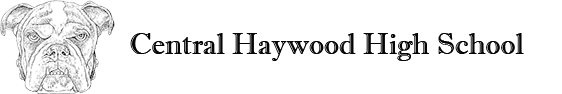 3215 Broad StreetClyde, NC 28721Phone: 828.627.9944				      				     Fax: 828.627.0709Rodney N. Mashburn – Principalrmashburn@haywood.k12.nc.us25 de octubre de 2019Estimado padre / tutor:Espero que el año escolar haya comenzado con éxito para todos ustedes. Como padre / tutor de un estudiante en el Condado de Haywood, estoy escribiendo esta carta para informarle que la Escuela Secundaria Central Haywoodescuela, ha sido designada como unacon un Índice de Graduación Baja (CSI-LG) de Apoyo y Mejora Integral por la Junta de Educación del Estado de Carolina del Norte. Como se indica en la Sección 1111 (c) (4) (D) (i) de la ESSA, Carolina del Norte tuvo que identificar las escuelas para un mejoramiento y apoyo integral. Las escuelas CSI-LG en Carolina del Norte son escuelas secundarias que tienen una tasa de graduación de la cohorte de 4 años de menos del 66.7%. La intención de esta oportunidad es mejorar los resultados educativos para todos los estudiantes, cerrar las brechas de rendimiento, aumentar la equidad y mejorar la calidad de la instrucción.Como escuela CSI-LG, se requiere que Central Haywood High School desarrolle un plan integral que aborde específicamente cómo la escuela mejorará el rendimiento estudiantil. El plan también incluirá cómo nuestro distrito nos apoyará y supervisará el progreso de nuestra escuela. El plan integral abordará las siguientes áreas:Administración de aulaInstrucción alineada de manera estándarComunidades de aprendizaje profesional (PLC)Liderazgo instruccionalReclutamiento y retención de maestros efectivosApoyo para las transiciones de grado a gradoImplementación de un sistema de instrucción por nivelesToma de decisionesbasada en datos Apoyo estudiantil Servicios deParticipación Familiar y ComunitariaHemos establecido los siguientes objetivos para Central Haywood High School este año:·   Mejorar la asistencia·   Aumentar la tasa de graduación a 67.5% para el año escolar 2019-2020·   Aumentar la tasa de graduación en un 2.5% cada año a partir de entoncesNuestros estudiantes necesitan experimentar niveles más altos de rendimiento, pero requerirá un gran esfuerzo por parte del personal, los estudiantes y las familias. Estas son algunas de las estrategias que implementará Central Haywood High School:·   Comunicación del personal con los padres después de 3, 5 y 10 ausencias en cada clase.·   Trabajador social haciendo contacto con los padres después de 3, 6 y 10 ausencias.·   Registros de los compañeros: una vez que se identifica al estudiante con problemas de asistencia, deben registrarse con el director cada mañana antes de la escuela.·   Realice encuestas a padres y alumnos·   Aumente las ofertas de la promesa de la universidad de carrera. Proporcionar transporte a Haywood Community College para tomar cursos de CCP en el campus de HCC.La participación de los padres está en el corazón de nuestros esfuerzos de mejora escolar. Aquí hay algunas maneras en que puede ayudar:·   Asegúrese de que tanto usted como su estudiante estén al tanto de las expectativas académicas establecidas para su estudiante este año escolar. Una lista de los objetivos de aprendizaje en lenguaje amigable para el estudiante está disponible en el maestro (s) de su estudiante.·   Llame a Rodney Mashburn al 828 / 627-9944 si tiene preguntas o inquietudes sobre su estudiante o para programar una cita para reunirse con un miembro del personal de la escuela que trabajará con su estudiante.·   Asegúrese de que su estudiante esté preparado y asista a la escuela todos los días.·   Supervisar la tarea de su estudiante.·   Supervise el progreso que está haciendo su estudiante y asista a las reuniones con los maestros de su estudiante.·   Mantenga un registro de nuestro sitio web y sitios de redes sociales http://chhs.haywood.k12.nc.us/.·   Voluntario.Parece mucho, pero preparar a nuestros estudiantes para que puedan tener éxito no es fácil y es un esfuerzo de grupo. Aquí hay algunos recursos disponibles para ayudar:·   Requisitos de graduación: www.ncpublicschools.org/gradrequirements/·   K-12 estándares en materias académicas: www.ncpublicschools.org/curriculum/·   Resultados de las pruebas estatales de rendimiento estudiantil: www.ncpublicschools.org/accountability/·   NC Boleta de calificaciones de la escuela: https://ncreportcards.ondemand.sas.com/srcSi tiene preguntas sobre el contenido de esta carta, comuníquese con Rodney Mashburn al rmashburn@haywood.k12.nc.us o al 828 / 627-9944.Sinceramente,Rodney N. MashburnDirector, Central Haywood High School